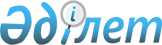 О бюджете села Ольгинка на 2024-2026 годыРешение Павлодарского районного маслихата Павлодарской области от 28 декабря 2023 года № 12/122
      Сноска. Вводится в действие с 01.01.2024 в соответствии с пунктом 3 настоящего решения.
      В соответствии с пунктом 2 статьи 75 Бюджетного кодекса Республики Казахстан, подпунктом 1) пункта 1 статьи 6 Закона Республики Казахстан "О местном государственном управлении и самоуправлении в Республике Казахстан", Павлодарский районный маслихат РЕШИЛ:
      1. Утвердить бюджет села Ольгинка на 2024-2026 годы согласно приложениям 1, 2 и 3 соответственно, в том числе на 2024 год в следующих объемах:
      1) доходы – 62 688 тысяч тенге, в том числе: 
      налоговые поступления – 6 867 тысяч тенге;
      неналоговые поступления – 320 тысяч тенге;
      поступления от продажи основного капитала – 431 тысяча тенге;
      поступления трансфертов – 55 070 тысяч тенге;
      2) затраты – 62 688 тысяч тенге;
      3) чистое бюджетное кредитование – равно нулю;
      4) сальдо по операциям с финансовыми активами – равно нулю;
      5) дефицит (профицит) бюджета – равно нулю;
      6) финансирование дефицита (использование профицита) бюджета – равно нулю.
      2. Учесть в бюджете села Ольгинка на 2024 год объем субвенции, передаваемой из районного бюджета в сумме 45 875 тысяч тенге. 
      3. Настоящее решение вводится в действие с 1 января 2024 года. О бюджете села Ольгинка на 2024 год О бюджете села Ольгинка на 2025 год О бюджете села Ольгинка на 2026 год
					© 2012. РГП на ПХВ «Институт законодательства и правовой информации Республики Казахстан» Министерства юстиции Республики Казахстан
				
      Председатель Павлодарского районного маслихата 

Ж. Шугаев
Приложение 1
к решению Павлодарского
районного маслихата
от 28 декабря 2023 года
№ 12/122
Категория
Категория
Категория
Категория
Сумма (тысяч тенге)
Класс
Класс
Класс
Сумма (тысяч тенге)
Подкласс
Подкласс
Сумма (тысяч тенге)
Наименование
Сумма (тысяч тенге)
1
2
3
4
5
1. Доходы
62 688
1
Налоговые поступления
6 867
01
Подоходный налог
1 754
2
Индивидуальный подоходный налог 
1 754
04
Hалоги на собственность
4 752
1
Hалоги на имущество
94
3
Земельный налог
1 296
4
Hалог на транспортные средства
2 862
5
Единый земельный налог
500
05
Внутренние налоги на товары, работы и услуги
361
3
Поступления за использование природных и других ресурсов
361
2
Неналоговые поступления
320
01
Доходы от государственной собственности
320
5
Доходы от аренды имущества, находящегося в государственной собственности
320
3
Поступления от продажи основного капитала
431
03
Продажа земли и нематериальных активов
431
1
Продажа земли
431
4
Поступления трансфертов 
55 070
02
Трансферты из вышестоящих органов государственного управления
55 070
3
Трансферты из районных (городов областного значения) бюджетов
55 070
Функциональная группа 
Функциональная группа 
Функциональная группа 
Функциональная группа 
Функциональная группа 
Сумма (тысяч тенге)
Функциональная подгруппа
Функциональная подгруппа
Функциональная подгруппа
Функциональная подгруппа
Сумма (тысяч тенге)
Администратор бюджетных программ
Администратор бюджетных программ
Администратор бюджетных программ
Сумма (тысяч тенге)
Бюджетная программа
Бюджетная программа
Сумма (тысяч тенге)
Наименование
Сумма (тысяч тенге)
1
2
3
4
5
6
2.Затраты
62 688
01
Государственные услуги общего характера
48 950
1
Представительные, исполнительные и другие органы, выполняющие общие функции государственного управления
48 950
124
Аппарат акима города районного значения, села, поселка, сельского округа
48 950
001
Услуги по обеспечению деятельности акима города районного значения, села, поселка, сельского округа
48 950
07
Жилищно-коммунальное хозяйство
13 138
3
Благоустройство населенных пунктов
13 138
124
Аппарат акима города районного значения, села, поселка, сельского округа
13 138
008
Освещение улиц в населенных пунктах
1 790
010
Содержание мест захоронений и погребение безродных
50
011
Благоустройство и озеленение населенных пунктов
11 298
12
Транспорт и коммуникации
600
1
Автомобильный транспорт
600
124
Аппарат акима города районного значения, села, поселка, сельского округа
600
013
Обеспечение функционирования автомобильных дорог в городах районного значения, селах, поселках, сельских округах
600
3. Чистое бюджетное кредитование
0
4. Сальдо по операциям с финансовыми активами
0
5. Дефицит (профицит) бюджета
0
6. Финансирование дефицита (использование профицита) бюджета
0Приложение 2
к решению Павлодарского
районного маслихата
от 28 декабря 2023 года 
№ 12/122
Категория
Категория
Категория
Категория
Сумма (тысяч тенге)
Класс
Класс
Класс
Сумма (тысяч тенге)
Подкласс
Подкласс
Сумма (тысяч тенге)
Наименование
Сумма (тысяч тенге)
1
2
3
4
5
1. Доходы
54 314
1
Налоговые поступления
7 162
01
Подоходный налог
1 842
2
Индивидуальный подоходный налог 
1 842
04
Hалоги на собственность
4 945
1
Hалоги на имущество
98
3
Земельный налог
1 322
4
Hалог на транспортные средства
3 005
5
Единый земельный налог
520
05
Внутренние налоги на товары, работы и услуги
375
3
Поступления за использование природных и других ресурсов
375
2
Неналоговые поступления
333
01
Доходы от государственной собственности
333
5
Доходы от аренды имущества, находящегося в государственной собственности
333
3
Поступления от продажи основного капитала
448
03
Продажа земли и нематериальных активов
448
1
Продажа земли
448
4
Поступления трансфертов 
46 371
02
Трансферты из вышестоящих органов государственного управления
46 371
3
Трансферты из районных (городов областного значения) бюджетов
46 371
Функциональная группа 
Функциональная группа 
Функциональная группа 
Функциональная группа 
Функциональная группа 
Сумма (тысяч тенге)
Функциональная подгруппа
Функциональная подгруппа
Функциональная подгруппа
Функциональная подгруппа
Сумма (тысяч тенге)
Администратор бюджетных программ
Администратор бюджетных программ
Администратор бюджетных программ
Сумма (тысяч тенге)
Бюджетная программа
Бюджетная программа
Сумма (тысяч тенге)
Наименование
Сумма (тысяч тенге)
1
2
3
4
5
6
2.Затраты
54 314
01
Государственные услуги общего характера
49 176
1
Представительные, исполнительные и другие органы, выполняющие общие функции государственного управления
49 176
124
Аппарат акима города районного значения, села, поселка, сельского округа
49 176
001
Услуги по обеспечению деятельности акима города районного значения, села, поселка, сельского округа
49 176
07
Жилищно-коммунальное хозяйство
4 438
3
Благоустройство населенных пунктов
4 438
124
Аппарат акима города районного значения, села, поселка, сельского округа
4 438
008
Освещение улиц в населенных пунктах
1 944
010
Содержание мест захоронений и погребение безродных
50
011
Благоустройство и озеленение населенных пунктов
2 444
12
Транспорт и коммуникации
700
1
Автомобильный транспорт
700
124
Аппарат акима города районного значения, села, поселка, сельского округа
700
013
Обеспечение функционирования автомобильных дорог в городах районного значения, селах, поселках, сельских округах
700
3. Чистое бюджетное кредитование
0
4. Сальдо по операциям с финансовыми активами
0
5. Дефицит (профицит) бюджета
0
6. Финансирование дефицита (использование профицита) бюджета
0Приложение 3
к решению Павлодарского
районного маслихата
от 28 декабря 2023 года 
№ 12/122
Категория
Категория
Категория
Категория
Сумма (тысяч тенге)
Класс
Класс
Класс
Сумма (тысяч тенге)
Подкласс
Подкласс
Сумма (тысяч тенге)
Наименование
Сумма (тысяч тенге)
1
2
3
4
5
1. Доходы
55 519
1
Налоговые поступления
7 416
01
Подоходный налог
1 915
2
Индивидуальный подоходный налог 
1 915
04
Hалоги на собственность
5 111
1
Hалоги на имущество
102
3
Земельный налог
1 348
4
Hалог на транспортные средства
3 125
5
Единый земельный налог
536
05
Внутренние налоги на товары, работы и услуги
390
3
Поступления за использование природных и других ресурсов
390
2
Неналоговые поступления
343
01
Доходы от государственной собственности
343
5
Доходы от аренды имущества, находящегося в государственной собственности
343
3
Поступления от продажи основного капитала
462
03
Продажа земли и нематериальных активов
462
1
Продажа земли
462
4
Поступления трансфертов 
47 298
02
Трансферты из вышестоящих органов государственного управления
47 298
3
Трансферты из районных (городов областного значения) бюджетов
47 298
Функциональная группа 
Функциональная группа 
Функциональная группа 
Функциональная группа 
Функциональная группа 
Сумма (тысяч тенге)
Функциональная подгруппа
Функциональная подгруппа
Функциональная подгруппа
Функциональная подгруппа
Сумма (тысяч тенге)
Администратор бюджетных программ
Администратор бюджетных программ
Администратор бюджетных программ
Сумма (тысяч тенге)
Бюджетная программа
Бюджетная программа
Сумма (тысяч тенге)
Наименование
Сумма (тысяч тенге)
1
2
3
4
5
6
2.Затраты
55 519
01
Государственные услуги общего характера
49 960
1
Представительные, исполнительные и другие органы, выполняющие общие функции государственного управления
49 960
124
Аппарат акима города районного значения, села, поселка, сельского округа
49 960
001
Услуги по обеспечению деятельности акима города районного значения, села, поселка, сельского округа
49 960
07
Жилищно-коммунальное хозяйство
4 759
3
Благоустройство населенных пунктов
4 759
124
Аппарат акима города районного значения, села, поселка, сельского округа
4 759
008
Освещение улиц в населенных пунктах
2 136
010
Содержание мест захоронений и погребение безродных
50
011
Благоустройство и озеленение населенных пунктов
2 573
12
Транспорт и коммуникации
800
1
Автомобильный транспорт
800
124
Аппарат акима города районного значения, села, поселка, сельского округа
800
013
Обеспечение функционирования автомобильных дорог в городах районного значения, селах, поселках, сельских округах
800
3. Чистое бюджетное кредитование
0
4. Сальдо по операциям с финансовыми активами
0
5. Дефицит (профицит) бюджета
0
6. Финансирование дефицита (использование профицита) бюджета
0